Date: October 26, 2020Time: 6:30 - 8:30Attendees*by phoneEvent Schedulinghttp://www.ieee-bv.org/conferences-and-events/Calendar of Chapter Meetingshttp://www.ieee-bv.org/chapter-events/Minutes from Previous MeetingAccepted with no changesCheck in with EveryoneAll still healthyCurrent HighlightsMTTS – October 14, 202018 attendeesAutomotive Radar – A Signal Processing Perspective on Current Technology and future SystemsSpeaker – Markus Gardill Slides and PowerPoint have been postedIssue with logging onto a meetingCase 690038837 opened with IEEE WebEx supportClosed the case, the support people wanted information that could not be provided Apparently, attendees can open a case themselves and provide info. Recommend the following at the end of meeting invites: 
Can’t join the meeting? Troubleshooting • Contact supportEMBSModel Based signal Processing in Critical CareUsing non-invasive methods to measure brain wavesSpeaker was from MITCollaboration with Southern Alberta SectionED/CASEntrepreneurshipAESSCOMPUTER SOCIETYMembership DevelopmentThe Section received an award for meeting our goals for retaining members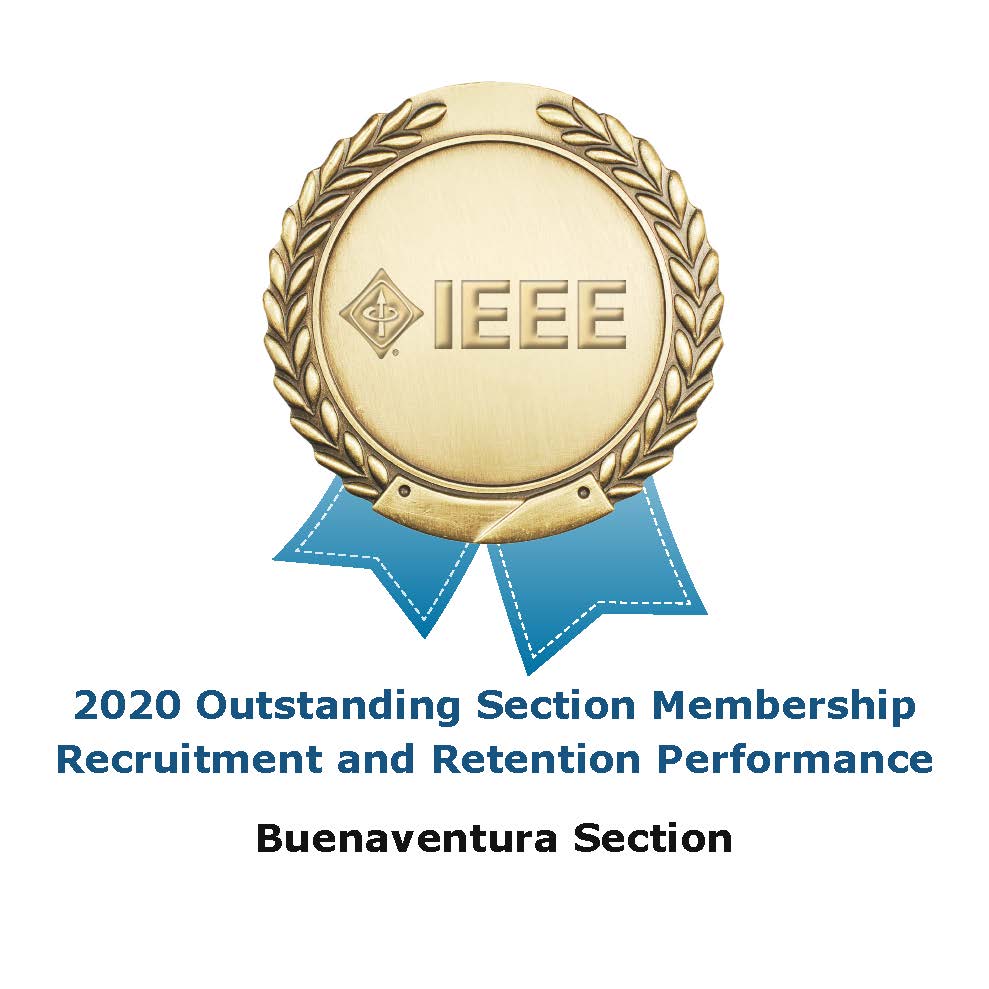 Treasurer’s Report Karl sent the reportExpenses Latest information is available in Google DocsStorage - $100 Small amount spent to send a kit to plan for a Girls Make STEM with Heart workshopPlease sign up for IEEE Google suite toolsLog onto your IEEE account and set up your IEEE.ORG identity; see https://www.ieee.org/membership/connection.htmlThis will allow you to see all the accounting info on-lineLink to the Section Google drive foldersDeron will put together a short document about how to access files in Google Drive. It can be a bit confusing since you need to be logged in with the correct account.Monthly reports will still be available at the OpCom meeting.Chapter Budget Tracking SpreadsheetSection Budget Tracking Spreadsheet2020 Sustainability Project Budget Tracking SpreadsheetUpcoming Chapter MeetingsEMBS – 3rd week in November will have another meetingCS  – 2nd week in November will have meeting to get member inputSection ActivitiesFor upcoming local events, chapters can use WebEx if they would like, or any remote access platform they have access toThere is a BV Section IEEE WebEx accountContact Deron or Howard for information how to use itIt is only for IEEE businessFall – MixerRamesh mentioned using a beta app called Hi Fidelity if it is decided to use itHaving a virtual mixer did not get much enthusiasmSenior Elevation At the April OpCom the conversation was to wait to see if an in-person event becomes possibleRamesh suggested that a virtual event is reasonableDeron will speak with RezaSTEM ActivitiesSTEM Projects and Fall “Girls Make Tech with Heart” Event  bbc micro:bit Workshop – DeronSteve Case has been writing code that can be usedDeron reached out to a school to do a beta runDate is TBD, possible in January  Physics Kits- MohammadDeron and Mohammad will meet to discuss details and see if this makes sense  Karl created some STEM playlists on the Section’s YouTube Channel.  These feature compilations of existing videos:STEM – Rockets!STEM – DIY Robots!STEM – Home ElectricitySTEM – MagnetsKarl asked for more playlist ideas.  Ramesh suggested looking at the “Try Engineering” program.  More suggestions welcome.Officer DevelopmentDoug asked Deron if he has found a replacement for himself. Deron is working on it...Other BusinessDoug mentioned that the list of chapter chairs is out of dateRobotics, Com/Soc and photonics have no leadersDeron will get a list of RAS/IAS members to Doug, and a list of ComSoc members to Victor and LiOfficer giftsDeron will get Stephanie a list of addresses for people to receive the giftsUpdated local documentsScheduling a Meeting in Eventbrite (Somewhat out of date, since Eventbrite has moved everything around.) Public Meeting Setup This is specific to the Computer Chapter, but feel free to use it as a starting pointUsing Google Drive with Multiple Accounts (in progress)Send feedback to DeronMeeting reports ReminderIt is up to chapters to submit their “L31” meeting reports Going forward, the treasurer will not check if a meeting report has been submitted before issuing a reimbursement.Next Meeting:  November 30  Focus topic:                               Jerry KnottsKarl GeigerRameshDeron JohnsonMohammad TehraniStephanie KnottsDoug AskegardMomin QuddusHoward TurnerScheduleChapterLocationContact1st Tue of monthEntrepreneurshipHub101Doug A.1st Wed of monthRAS/IASCLU2nd Tue of monthCommunicationsSkyworks2nd Wed of monthComputerLa ReinaDeron J.3rd Tue of monthMicrowaveSkyworksMomin Q3rd Thu of monthAerospaceHub101MohammadLast Mon of monthSection OpComNathalie & Doug’s-Last Tue of monthED/CASSkyworksCristian C.Last Wed of monthEMBSLast Thu of monthPhotonicsHub101Doug A.